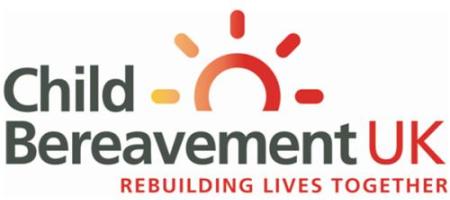 TRAINING BOOKING FORMPlease return this form to: training@childbereavementuk.orgChild Bereavement UK, Clare Charity Centre, Wycombe Road, Saunderton, Bucks, HP14 4BF Please note: All bookings are subject to our terms and conditions, please visit: childbereavementuk.org/termsconditions for information.                                                                                                        Registered as a charity in England & Wales: 1040419 & Scotland: SCO42910Name of training courseBereavement awareness for schools and the communityName of training courseBereavement awareness for schools and the communityDate of course25 May 2017Location of courseBradfordTitle – Mr/Miss/Ms/Mrs/Dr or other:First name:Last name:Profession:Job title:Organisation (place of work):Work address (indicate which address you prefer for correspondence)Home addressContact phone numbers:Mobile:                                                       Work:Home:Mobile:                                                       Work:Home:Mobile:                                                       Work:Home:Mobile:                                                       Work:Home:Email address:Please specify any dietary, mobility, audio or visual requirements:Please tell us how you heard about the event:      CBUK email                                                       CBUK website       Recommendation                      	          Workplace       Social media                         	                        Hard copy flyer/training brochure      Other organisations website                         Other (please give details)       CBUK email                                                       CBUK website       Recommendation                      	          Workplace       Social media                         	                        Hard copy flyer/training brochure      Other organisations website                         Other (please give details)       CBUK email                                                       CBUK website       Recommendation                      	          Workplace       Social media                         	                        Hard copy flyer/training brochure      Other organisations website                         Other (please give details)       CBUK email                                                       CBUK website       Recommendation                      	          Workplace       Social media                         	                        Hard copy flyer/training brochure      Other organisations website                         Other (please give details) Can we keep in touch with you, just by email, to give you updates about our upcoming training, special events and conferences? If you are happy to receive these please tick this box We promise not to bombard you with unwanted emails, you can unsubscribe at any time and we will not share your details with other organisations for their own marketing purposes.